Extension ActivitySource: Adapted from Shirley Williams “When I Was A Child”. Contents of this publication may be photocopied provided the source is acknowledged on every page by including the following Peel Water Story, Environment, Transportation and Planning Services Department, Region of PeelWhen I Was A ChildWhen I was a childI used to go fishingAlong with my paw-paHe used to say to me“Listen” Daw-niss-san!Listen to the sounds of the boat.Do you hear the water splashing against our boat?And I’d say, oh yes Paw-paHe said the wood of the boatIs talking to the water spirit.Ssh! Listen! They are singing together!And when I listenedMy ears became sharpTo the sounds of the outside worldThe sound of the boatGroaned and criedFor she, the Nodin (The Wind) was getting old.Nodin creaked, squeal and squeak, sometimes rusty, her voice sometimes clear.Her songs combined with sounds of waterSplashing against herMade beautiful songs.They sang and sangAbout a childCalled Shir-o-less.Shir-o-leeI am Nodin, the windI will carry youAnd your paw-pa, Shawn-zee-mo!My pa used to sayAlways listen!Always be aware!For your ears are not For decorations!Take a look – see the beauty of the worldUse your eyes to see the beauty. For when you see somethingOnly you can see it.Only you can interpret What you see.Look how clear the water is.When I lookedI saw – Beauty! WaterShining and dancing Before my eyes.To see, to look,To appreciate the beauty of things. Is a prayer.Then, I felt good.Beauty!Life so preciousIt’s a gift of Master.My paw-pa used to sayUse everything you haveAnd always give thanksFor what you seeFor some day you may not see.In the morning always face the sun. For KiisisFives heat and light.Be sure to sayMegetch!When night comesWait for the moon.She provides night lightFor us to see so we won’t get lost.Shir-o-lee, daughterLet us stop to fishFor we are near the rocks.Look into bee-ingUntil you see three large rocks. For that’s our fishing mark.Shh-hear the rocks speakFor they have spirit, too.Whenever you are in troubleSpeak to a rockFor you have a special asin, too.The asin we have is theFoundation of usFor we needA stone to stand onFor when we’re weakLife is like sharp rocksFull of mountains to climb.Climb hard, my daughter, And you will be strong.Always, my child,Look and listen. Use your eyes to see the world.Breathe Nodin, the windFor you will fee whole he said.Then, I felt a bite on my line.It’s a fish, I yelled.Paw-pa smiled, then laughed so hard that I lost my line.Let’s go home he said.Megwetch! Nodin!Then I heard Nodin sing.We will go home, Shir-o-lee.I will carry you home.Activity Title: Water Story – When I Was A ChildDuration: 30 minutes Introduction:Introduction:In this activity, students will listen to a poem written by Shirley Ida Williams nee Pheasant, and then respond to it by answering reflecting on the poem.Shirley Ida Williams nee Pheasant is Ojibway, from Manitoulin Island, Ontario. She graduated from Trent University in 1983 with a B.A. in Native Studies. She currently is an Ojibway language professor at Trent University. She is a gifted teacher, and also an expert traditional dancer. In 2016, she was the recipient of Award for Excellence in Teaching. She is recognized as an engaging teacher who fosters a warm and inspiring learning environment for all students. This poem was written especially for this activity.Suitable for Grades 5 to 8In this activity, students will listen to a poem written by Shirley Ida Williams nee Pheasant, and then respond to it by answering reflecting on the poem.Shirley Ida Williams nee Pheasant is Ojibway, from Manitoulin Island, Ontario. She graduated from Trent University in 1983 with a B.A. in Native Studies. She currently is an Ojibway language professor at Trent University. She is a gifted teacher, and also an expert traditional dancer. In 2016, she was the recipient of Award for Excellence in Teaching. She is recognized as an engaging teacher who fosters a warm and inspiring learning environment for all students. This poem was written especially for this activity.Suitable for Grades 5 to 8Materials:Materials:When I Was A Child copy of the storyWhen I Was A Child copy of the storyProcedure:Procedure:Read aloud the poem “When I Was A Child.” By Shirley Ida Williams nee PheasantCopy of the poem is at the end of the outlineRead aloud the poem “When I Was A Child.” By Shirley Ida Williams nee PheasantCopy of the poem is at the end of the outlineWhen I Was A Child - PoemWhen I Was A Child - Poem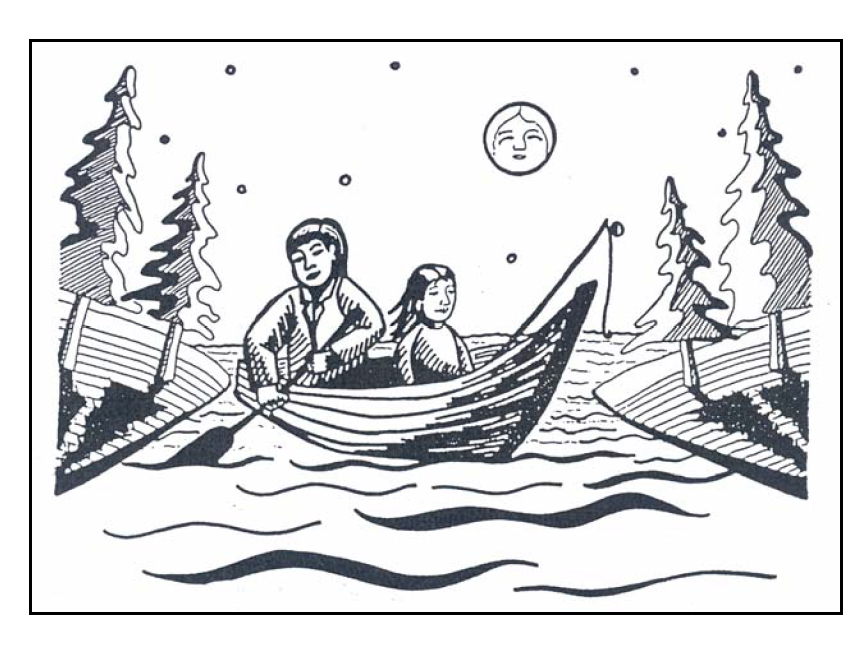 Ojibway Words:Daw-ness-san = daughterPaw-pa = fatherNodin = windShir-o-less = ShirleyShwan-zee-mo = John SimonKiisis = sunMegwetch = Thank youBee-ing = waterAsin = stoneOjibway Words:Daw-ness-san = daughterPaw-pa = fatherNodin = windShir-o-less = ShirleyShwan-zee-mo = John SimonKiisis = sunMegwetch = Thank youBee-ing = waterAsin = stoneActivity Wrap-upActivity Wrap-upAsk students:What was the boat’s name?Do you think that was a good name for the boat? Why?Did Shir-o-lee catch any fish?How did her Paw-pa teach Shir-o-less? (Read carefully, to notice the most important teachings)Read the poem again, and Notice the four elements: water, air, fire, rockHave the students participate by answering questions, or performing one of the following activities:Poster: Imagine that Paw-pa is talking to you. Think of what it means to you. Make a poster, print the words, draw an illustration. Share your poster with the class. Tell why you chose that saying.Listening Walks: Go to the woods or other natural environment. Close your eyes and listen. Write sound-words expressing what you hear. If you can’t go outside, try looking up nature apps that include animal calls. After this exercise, try going to a built environment (machines and people), school yard in front of a street, nutrition break, write sound-words expressing what you hear. How do the natural sounds make you feel?How did the built environment sounds make you feel?What can we do to lessen the “machines and people” built environment sounds? Ride a bike to school, or walk instead of drivingTurn off screens throughout the daySpend time outsidePractice mindfulness Start a gratitude journal – can be as simple as jotting down 1 thing you’re grateful for Reach out to elders in your community by writing a letterGo out for nature walks around your neighbourhoodAsk students:What was the boat’s name?Do you think that was a good name for the boat? Why?Did Shir-o-lee catch any fish?How did her Paw-pa teach Shir-o-less? (Read carefully, to notice the most important teachings)Read the poem again, and Notice the four elements: water, air, fire, rockHave the students participate by answering questions, or performing one of the following activities:Poster: Imagine that Paw-pa is talking to you. Think of what it means to you. Make a poster, print the words, draw an illustration. Share your poster with the class. Tell why you chose that saying.Listening Walks: Go to the woods or other natural environment. Close your eyes and listen. Write sound-words expressing what you hear. If you can’t go outside, try looking up nature apps that include animal calls. After this exercise, try going to a built environment (machines and people), school yard in front of a street, nutrition break, write sound-words expressing what you hear. How do the natural sounds make you feel?How did the built environment sounds make you feel?What can we do to lessen the “machines and people” built environment sounds? Ride a bike to school, or walk instead of drivingTurn off screens throughout the daySpend time outsidePractice mindfulness Start a gratitude journal – can be as simple as jotting down 1 thing you’re grateful for Reach out to elders in your community by writing a letterGo out for nature walks around your neighbourhood